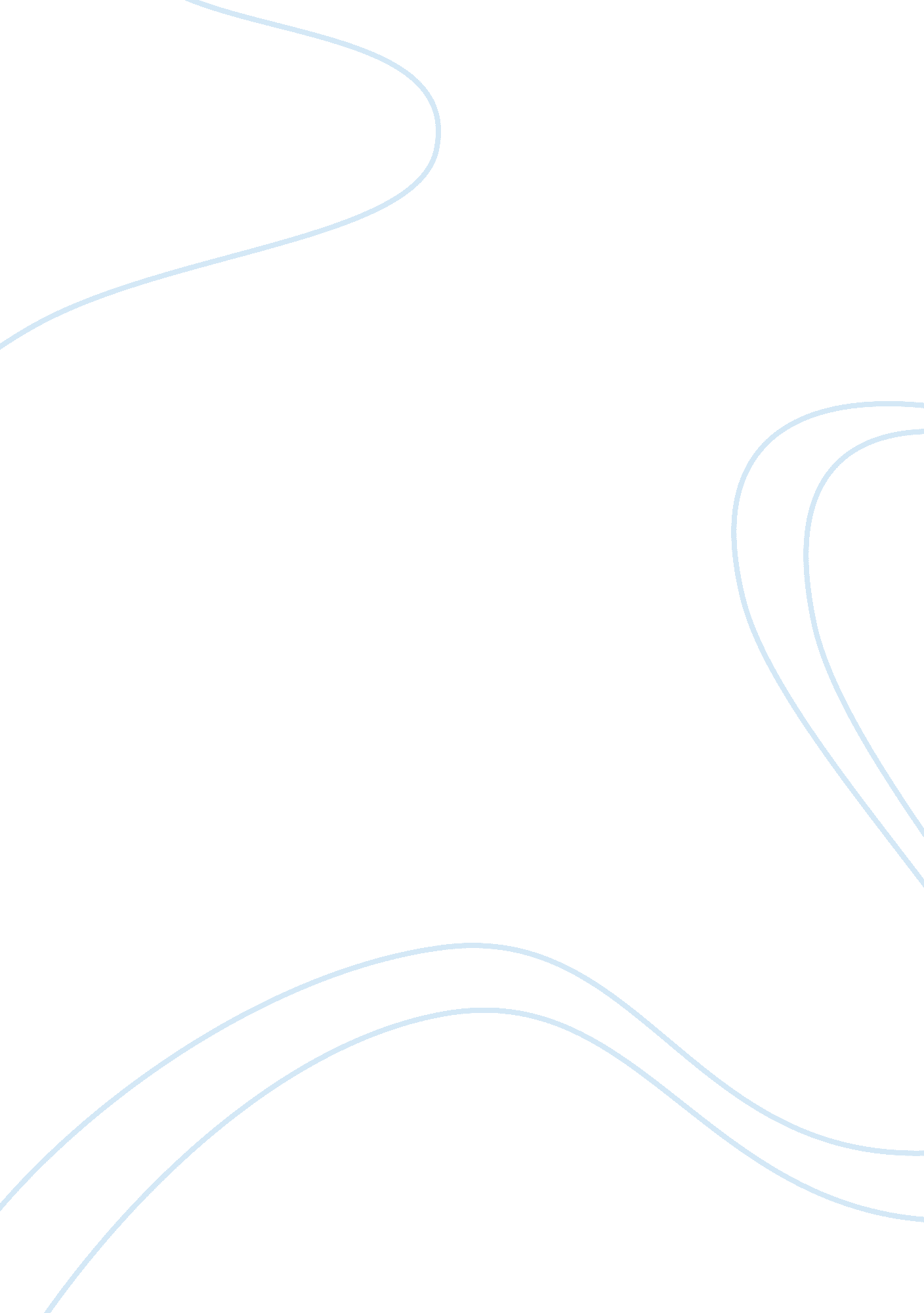 Depiction of evolution in no god but god bookEducation, Learning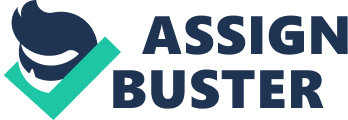 The book No God but God explores the origin of evolution in reference to the future of Islam. Reza who is the author has vividly documented the evolution of Islamic religion from the era of Prophet Muhammad to the present day. Reza has analyzed the history of the Islamic religion using a succinct account of events and historical facts. According to Reza’s opinion in the book, the Islamic religion was characterized by several factors that led to a lot of war, terrorism and marginalization of the minority communities where the Islamic religion was practiced. An idea that comes out clearly from the book is the civil war that erupted among Muslims after the death of Prophet Muhammad. In his book, Reza brings out the idea of the mediaeval interpretations that were brought about by Muslims who had political interest at the expense of religious beliefs. There is also the theme of women in the society and their role in religion. In conclusion, Reza has clearly brought out facts about the eruption of terrorism from the conservative interpretation of the Quran. The book is interesting to read and easily understood by any reader. It uses clear explanations and illustrations of events that in deed explain the origin of Islamic religion. One lesson learnt from the book is that radicalization was the main cause of terrorism and violent killing of innocent non-Muslims. The book Last Thousand Days of the British Empire by Clarke explores how Britain went to war and engaged in a fight that would see them defeat Hitler and his army. Clarke clearly explains the events that took place during the war between British and Hitler using various instances in his book. For instance, Clarke gives a vivid explanation on how key leaders like Gandhi, Churchill, Stalin and Truman were instrumental in the war. Clarke dose this through a paced narrative of the chronology of events that took place during the war. This book shows how the events that took place exactly during the final one thousand days of the British Empire brought significant changes to the world super powers. The event that is interesting in this book is that the British Empire came to an end immediately after the war with Hitler came to a halt. This marked the end of the ones known super power in the world. In fact, it is interesting to figure out how the Great Britain was reshaped after this historic war as described by Clarke in his book. In addition, the theme of conflict resolution is fascinating and interesting in this book given the fact that it takes the pivotal point in the whole controversy described in the book. In conclusion, the most important facts in the book is the destruction of a former world superpower within a short duration of time. A reader can also understand that any world superpower can be defeated in any war. The book is interesting and entertaining and gives a very memorable experience to read this book making one wish to read it again and again. The chronological arrangement of real historical events in this books gives a clear reason why this book catches the attention of a reader. Additionally, the use of simple word in this boo also makes it very easy to understand. Finally, one significant lesson that can be learned from this book is that any empire no matter how strong it is can lose war and become extinct The book of anti-Semitism explores the hate and myth from antiquity to the present. Perry and Schweitzer takes us through the history of the anti-Semitism with the help of vivid explanations and illustrations. These two scholars make use of scholarly skills to confront the issues surrounding anti-Semitism in a clear and concise manner. Perry and Schweitzer also give several linkages to the beliefs of the early anti-Semitic and the Holocaust to help a reader figure out the way these two schools of thought correlated. The main themes and idea brought out by Perry and Schweitzer is myths and beliefs. It is interesting to note that there is a clear relationship between the origin of the anti-Semitic beliefs and myths. When Perry and Schweitzer explore the manifestation of these myths, the book turn to be very interesting to read. In fact, the book gives readers a clear picture of all that transpired when the ant-Semitic beliefs were being inculcated in people. One such event is writing of Muslim speeches. In conclusion, the important facts from this book is that these beliefs were the root cause of the murder and could have possible led to genocide. The authors also give the readers an opportunity to understand how to counter anti-Semitic beliefs with the aid of historical methodology and facts. The book is very entertaining and interesting. In fact, any reader will enjoy reading the book. The use of simple terms and clear illustration of events in the book makes it very easy to understand. A lot is available from the book to act as a lesson to the reader. However, the context of re-invention of old myths in the modern world to achieve civilization is an outstanding lesson. The Wars of Empire by Porch examines the events that took place in the 19th century in France, England and Europe that signified the renaissance in western imperialism. The book analyses how the natives resisted the move by western powers to take over their land forcefully. Porch notes in this book that there was an enormous strain on the economy of the imperial powers as they struggled to take over the empires situated oversea. This marked the beginning of the great war of empires over who should take what portion of the oversea empires. The book vividly examines how the wars of empires spread across Asia, America and Africa. Several themes are brought out in the context of this book, first, the book discusses the theme of western imperialism in over sea empires that lead to the civil wars. Here, the book examines how the western empires had a lot of greed while taking over the empires situated oversea and could not divide the empires peacefully but instead went into war. There is also the idea of western civilization, a theme that is clearly brought out in the book through a forceful transfer of foreign culture to indigenous people. Porch notes that the western empires came to Asia, Africa and America to take over the oversea empires, they inculcated their culture to the local people. Technological advancement and political organizations are other themes covered in the book In conclusion, this book contains a lot of teaching that is relevant to the history of the western empires. It clearly brings out important facts such as the capture of the French brigade, the war of the Vietnam and the famous Kosovo war. In addition, porch helps readers clearly understand how the Second World War erupted from the struggle to take over oversea empires by western empires. As one reads across the book, it becomes more and more interesting and entertaini9ng. It is a very memorable experience to read this book and one would wish to read it again and again. The chronological arrangement of real historical events in this books gives a clear reason why this book catches the attention of the reader. The use of simple word in this boo also makes it very easy to understand. Finally, one significant lesson that can be learned from this book is that civilization although is good for economic growth, it may cause erosion of the culture of the indigenous people The book Gandhi’s Passion explores the legacy and life achievements of Mahatma Gandhi. In this book, Wolpert argues that Mahatma Gandhi transformed the India into a prosperous country. Wolpert asserts that Mahatma Gandhi used self-determination and will to gain courage and determination that he used to inspire, motivate and make the India people struggle non-violently to gain political power. The books also identifies several achievements and legacy of Mahatma Gandhi that continue to inspire millions of people all over the world after his death. The most interesting idea in this book is that several Indians have forgotten the teachings of Mahatma Gandhi that were seen as a vital part of India’s achievement today. It is saddening to note from the book that India has left the non-violent methods of attaining power as suggested by Mahatma Gandhi and are now venturing into nuclear war. The events that are interesting include the use of nuclear in India that the author compare to the tragic event that led to the assassination of Mahatma Gandhi in the hands of someone he trusted. In conclusion, Wolpert clearly brings out critical facts like the passion with which Mahatma Gandhi courted suffering to achieve truth in life. In fact, the fight to end discrimination in South Africa and the revolution that ended Indian domination by the Imperial British are some of the main issues brought out by the author. The book is very interesting and give the reader a clear understanding of Mahatma Gandhi’s contribution to liberation. A reader will always enjoy reading the book given the simplicity and clear explanation of the historical events that took place. The lessons learnt from this book is that the passion of Mahatma Gandhi is a hall mark tribute to the extent that he is considered as the living god with a passionate personality that is extra ordinary. 